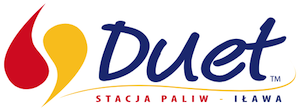 PHU STACJA PALIW DUETM.ANACZKOWSKI K.FILARSKI SPÓŁKA JAWNA                      NAZWA KLIENTA (PIECZATKA FIRMY)14-200 IŁAWALUBAWSKA 5NIP: 744-00-04-589PKO BP SA 65 1020 3583 0000 3402 0009 4482mBank 89 1140 1111 0000 4023 7700 1001KLIENT:DATA DOSTAWY/ODBIORU:(niepotrzebne skreślić)SENTTRANSPORT:BAZA ZAŁADUNKU:IMIĘ I NAZWISKO KIEROWCY:oraz nr dowodu osobistegoNR REJ. CYSTERNY:MIEJSCE DOSTAWY:ZAMAWIANY PRODUKT:Nr tel.: 89 648 32 25 kom. 605565590                               UWAGI:  …………………………………………………………TELEFON KONTAKTOWY                                                                  ………………………………………………………..DATA:                                                                                                                                                                        IMIĘ I NAZWISKO ORAZ PODPIS OSOBY ZAMAWIAJĄCEJWiadomość wysłana przez PHU – STACJA PALIW „DUET”  w ramach zbioru danych zawierającego Twój adres e-mail. Otrzymujesz tę wiadomość, gdyż przekazałeś swój adres e-mail administratorowi- Mirosław Anaczkowski dla realizacji spraw związanych z przetwarzaniem danych oraz realizacją praw przysługujących osobom, których te dane dotyczą. Ta wiadomość i jakiekolwiek pliki przesłane wraz z nią, są poufne i przeznaczone wyłącznie do użytku osób i jednostek, do których wiadomość została adresowana. Jeśli nie jesteś wymienionym adresatem tej wiadomości, nie powinieneś jej rozpowszechniać, rozsyłać ani kopiować. Prosimy o natychmiastowe powiadomienie, za pośrednictwem poczty elektronicznej, nadawcy o pomyłkowym otrzymaniu tej wiadomości i usunięcie jej z komputera .RODZAJIlość w m3 w 15 oCONONBOPB 95PB 98Lotos Red